CURRICULUM VITAEName (in Block Letters)		: Dr. N. KAVITHA     Date of Birth			            :15-01-1979Gender				: FemaleMarital Status			: Married Nationality				: IndianCategory (tick the category) 	: OC / SC / ST / BC (A, B, C, D, E)Place of work			            : HyderabadDepartment & College 	: Department of Chemistry, University College for                           Women, O.U, Koti, Hyderabad.Date of appointment 	 	: 25-07-2003Current Designation		            : Assistant Professor (C)Address for correspondence (with Pin code): H. No. 5-12-62, plot no. 91, 1st Avenue, Mangapuram, H.B. Colony, Moula-Ali, Hyderabad, 500040. Permanent Address (with Pin code)	:  H. No. 42-452, street no. 2, Gayathri Nagar, Near Hanuman temple, Post-Moula-Ali, Hyderabad, 500040.   Mobile No…9849896202……..…………………	        Landline No. ……………………..Email ID: boddunakavitha@gmail.comAcademic QualificationsResearch Degree (s)Appointments held prior to joining the Osmania University serviceTeaching experienceP.G. level 			: 18 years	U.G. level			:  04 years	Research Experience excluding yearsspent in pursuing M.Phil. / Ph. D	:	 Fields of Specialization under the Subject / DisciplineOrientation / Refresher Courses attended at Academic Staff CollegesStudent related co-curricular extension and field based activities:Administrative Responsibilities held in the Department & InstitutionPaper Presentations in seminars, conferencesShort term training courses, talks, Guest lecturesResearch papers (in UGC recognized and Peer reviewed Journals)Publications of articles in books, chapters in booksPublications of BooksResearch Projects Research Guidance- No of Students Fellowships/Awards27. Development of e-learning modules / material developed28. Any other Information:Received best poster presentation award in- National seminar on Emerging Trends in Analytical Sciences (ETAS-2019), Held at CSIR-IICT, Tarnaka, Hyderabad.Taught various topics at P.G and U.G level. Compiled manuals for P.G students.Paper setter for Osmania, and Telangana Universities.Examiner to evaluate PG Answer Scripts, Osmania University.External examiner for P.G Practical examinations.Attended many seminars/conferences/ workshops.Organized seminars /workshops.Date: 28-09-2021                                                                                          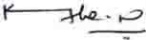 Place: Hyderabad								SignatureExaminationSubjectName of the Board / UniversityYear of PassingPercentage of marks obtainedDivision / Class / GradeHigh School CBSE, Delhi199450%Second classIntermediateBiPC.Board of Intermediate education, Hyderabad199661.1%First classUnder GraduationB.Sc (Vocational)-Botany, chemistry and Food Science and Quality control.Osmania University199971%First classPost-GraduationM. Sc. Medicinal ChemistryOsmania University200360.2%First classDegreesTitleDate and year of awardUniversityM.Phil.                          ----Ph.D. in ChemistrySynthesis and Characterization of Co (II), Ni (II), Cu (II) and Zn (II) Complexes Derived from Hydrazino Benzoxazines.29-12-2014Osmania UniversityPost Doctoral-----D.Sc. / D.Litt.-----DesignationName of the EmployerDate ofDate ofDesignationName of the EmployerJoiningLeaving---------Name of the Course / Summer SchoolAcademic Staff  College / University/OthersDurationSponsoring AgencyRefresher Course in Chemistry  Academic Staff College, Hyderabad Central University.10-07-2015 to 30-07-2015UGC Sponsored87th Orientation CourseHRDC-Academic Staff College,Osmania University.02-07-2018 to 28-07-2018UGC SponsoredAcademic Year (June 1st of every year -31st May of every year)Discipline related co-curricular activities (e.g. remedial classes, career counseling, study visit, student seminars and other events)Other co-curricular activities (cultural, sports, NSS, NCC, etc.)Extension and dissemination activities (public / popular lectures / talks / seminars, etc.)--------Academic YearAdministrative Position Held2021(15-09-2021)Member of PG Courses Placement Officer, University College for Women, O.U, Koti, for a period of two years.Academic YearTitle of the Paper presentedName of the EventPlace25th and 26th October 2013Synthesis and characterization of Co (II), Ni (II), Cu (II) and  Zn (II) complexes derived from hydrazino benzoxazines. International conference on Frontiers of Chemical Research-2013 [NCFCR-2013].JNTUH, Hyderabad.10th -14th June 2014Synthesis, characterization and thermal studies of transition metal complexes supported by ONN/ONO tridentate Schiff base ligand.3rdInternational conference of Indian Council of Chemists- Chemistry for Sustainable Development: Indian Perspective.Abud Abi, Dubai.15-17th October 2014Synthesis, characterization and TGA studies of Co (II), Ni (II), Cu (II) and Zn (II) complexes derived from hydrazino benzoxazine derivative.2ndInternational conference on Emerging Trends in Chemical and Pharmaceutical Sciences in ICETCPS-2014.CSIR-IICT, Tarnaka, Hyderabad.24th December-2014Synthesis, biological evaluation of some novel 2-phenyl -4-(prop-2-yn-1-yloxy) benzylidene) oxazole-5(4H)-one derivatives with 1,2,3-triazole ring.National Poster Symposium on-Advances in Organic/Medicinal Chemistry-[AOMC-2014]. JNTUH, Hyderabad.29th&30th December-2014MW assisted synthesis of Novel 4-benzylidene-2-phenyloxazol-5-(4H)-ones with 1,2,3-triazole ring and their microbial activity.International conference on Green Technologies for environmental protection- Sponsored by UGC-SERO.VivekVardhini College of Arts, Commerce, Science & post graduate studies, Hyderabad.21st and 22nd October 2016Importance of pulses, pesticides used on pulses, advantages and adverse effects of pesticides and their control.Two-day national seminar on Pulses-2016: Innovative approaches for sustainability in production and promotion of utilization.University College for women, O.U, Koti, Hyderabad.14-16th July 2017Synthesis, characterization, molecular modeling and thermal studies of Co (II), Ni (II), Cu (II) and Zn (II) complexes of 3-(2-(thiophen-2-yl methylene) hydrazinyl)-2H-benzo[b] [1,4] oxazin-2-one.CONIAPS XX, 20th International conference of International Academy of Physical Sciences on Recent advances in Physical sciences and future challenges.Osmania University, Hyderabad.28th January 2018Ni (II), Cu (II) and Zn (II) complexes of benzoxazine Schiff base: Geometry optimization and non-isothermal kinetic parameters.   2nd International conference on advancement in engineering, applied science and management-ICAEASM-2018.OUCIP- OU Campus, Hyderabad.3rd and 4th December 2018A thought to go greener.International conference on Emerging trends in spectroscopic techniques and their applications.Dept. of Chemistry, University College for women, O.U, koti Hyderabad.21st June 2019Synthesis, characterization, molecular modeling and thermogravimetric analysis of Co (II), Ni (II), Cu (II) and Zn (II) complexes of 3-(2-(1-pyridin-2-yl) ethylidene) hydrazinyl)-2H-benzo[B][1,4]oxazin-2-one.National seminar on Emerging Trends in Analytical Sciences (ETAS-2019).CSIR-IICT, Tarnaka, Hyderabad.Academic YearTitle Place and date2016Teacher training workshop as a part of Royal society of chemistry Yusuf Hamied inspirational chemistry programme.Department of Chemistry, University College for women, O.U, Koti, Hyderabad.26th to 27th August.2020 One week FDP in contemporary teaching, research and academic excellence in the perspective of personality development (CRAPD-2020).University college for women, in collaboration with UGC-HRDC, Osmania University, Hyderabad.21st to 28th January.2020Seven day-national webinar (Faculty development progamme) in online teaching, learning & assessment in higher education.University college for women, O.U, Koti, Hyderabad.25th June to 1st July.2020Seven day-national webinar (Faculty development progamme ) on   advanced concepts for developing MOOC's (online teaching, learning and assessment).Department of Chemistry, University college for women, O.U, Koti, Hyderabad.27th July to 2nd August.2021One week faculty development programme on strategies for transformation into an effective teacher.University College for Women, O.U, Koti, Hyderabad.14th to 19th July.YearTitle of the PaperJournal NameISSN No.2016Synthesis, characterization, thermal and 3D molecular modeling studies of transition metal complexes supported by ONN/ONO tridentate Schiff base hydrazone. Der pharma chemica.0975-413X.2016Synthesis, structural characterization and molecular modeling studies of new Schiff base derived from hydrazino benzoxazine and vanillin.Journal of chemical and pharmaceutical research.0975-7384.2017Synthesis, characterization and TGA studies of Co(II), Ni(II), Cu(II) and Zn(II) complexes of 3-(2-(4-hydroxy-3-methoxy-benzylidene) hydrazinyl)-2H-benzo-[b] [1,4] oxazin 2-one Schiff base.Research journal of pharmaceutical, biological and chemical sciences.0975-858.2017Synthesis, characterization and thermogravimetric analysis of Co (II), Ni (II), Cu (II) and Zn (II) complexes supported by ONNO tetradentate Schiff base ligand derived from hydrazino benzoxazine. Journal of Saudi Chemical Society.1319-6103.2018Ni (II), Cu (II) and Zn (II) complexes of benzoxazine Schiff base: Geometry optimization and non-isothermal kinetic parameters.  International Journal of Engineering Technology Science and Research.2394-3386.2019Transition metal complexes supported byONNN/ONNS bis bidentate benzoxazine Schiff base: Synthesis, characterization, geometry optimization and non-isothermal kinetic parameters. molstrucJournal of molecular structure. 222860YearTitle of the Article/ ChapterTitle of the Book (editor name)Publisher/PlaceISBN No.YearTitle of the BookPublisherPlaceISBN No.YearTitle of the ProjectSponsoring AgencyAmount SanctionedYear of CompletionYearNo. of StudentsStatus of ResearchYearFellowships/Awards from academic bodies / academic associations YearE-learning modules / material developed